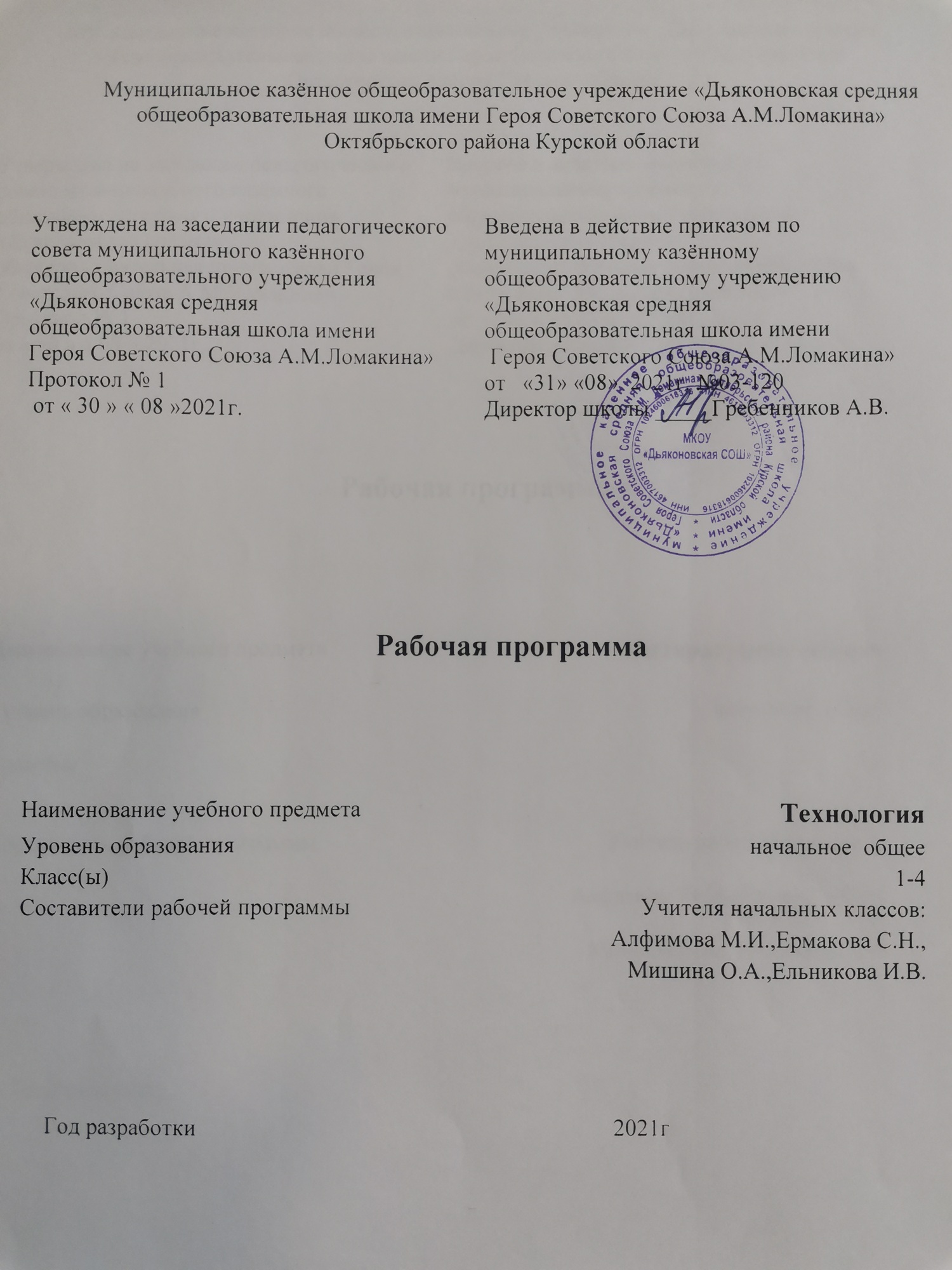 ПЛАНИРУЕМЫЕ РЕЗУЛЬТАТЫ ОСВОЕНИЯ УЧЕБНОГО ПРЕДМЕТАВ результате изучения учебного предмета «Технология» на уровне начального общего образования у выпускников будут сформированы личностные, регулятивные, познавательные и коммуникативные универсальные учебные действия как основа умения учиться.Личностные универсальные учебные действия У выпускника будут сформированы:внутренняя позиция школьника на уровне положительного отношения к школе, ориентации на содержательные моменты школьной действительности и принятия образца«хорошего ученика»;широкая мотивационная основа учебной деятельности, включающая социальные, учебно­ познавательные и внешние мотивы;учебно­ познавательный интерес к новому учебному материалу и способам решения новой задачи;ориентация на понимание причин успеха в учебной деятельности, в том числе на самоанализ и самоконтроль результата, на анализ соответствия результатов требованиям конкретной задачи, на понимание оценок учителей, товарищей, родителей и других людей;способность к оценке своей учебной деятельности;основы гражданской идентичности, своей этнической принадлежности в форме осознания «Я» как члена семьи, представителя народа, гражданина России, чувства сопричастности и гордости за свою Родину, народ и историю, осознание ответственности человека за общее благополучие;ориентация в нравственном содержании и смысле как собственных поступков, так и поступков окружающих людей;знание основных моральных норм и ориентация на их выполнение;развитие этических чувств — стыда, вины, совести как регуляторов морального поведения; понимание чувств других людей и сопереживание им;установка на здоровый образ жизни;основы экологической культуры: принятие ценности природного мира, готовность следовать в своей деятельности нормам природоохранного, нерасточительного, здоровьесберегающего поведения;чувство прекрасного и эстетические чувства на основе знакомства с мировой и отечественной художественной культурой.Выпускник получит возможность для формирования:внутренней позиции обучающегося на уровне положительного отношения к образовательной организации, понимания необходимости учения, выраженного в преобладании учебно­ познавательных мотивов и предпочтении социального способа оценки знаний;выраженной устойчивой учебно­ познавательной мотивации учения;устойчивого учебно­ познавательного интереса к новым общим способам решения задач;адекватного понимания причин успешности/ неуспешности учебной деятельности;положительной адекватной дифференцированной самооценки на основе критерия успешности реализации социальной роли «хорошего ученика»;компетентности в реализации основ гражданской идентичности в поступках и деятельности;морального сознания на конвенциональном уровне, способности к решению моральных дилемм на основе учета позиций партнеров в общении, ориентации на их мотивы и чувства, устойчивое следование в поведении моральным нормам и этическим требованиям;установки на здоровый образ жизни и реализации ее в реальном поведении и поступках;эмпатии как осознанного понимания чувств других людей и сопереживания им, выражающихся в поступках, направленных на помощь другим и обеспечение их благополучия.Метапредметные универсальные учебные действияРегулятивные универсальные учебные действияВыпускник научится:принимать и сохранять учебную задачу;учитывать выделенные учителем ориентиры действия в новом учебном материале в сотрудничестве с учителем;планировать свои действия в соответствии с поставленной задачей и условиями ее реализации, в том числе во внутреннем плане;учитывать установленные правила в планировании и контроле способа решения;осуществлять итоговый и пошаговый контроль по результату;оценивать правильность выполнения действия на уровне адекватной ретроспективной оценки соответствия результатов требованиям данной задачи;адекватно воспринимать предложения и оценку учителей, товарищей, родителей и других людей;различать способ и результат действия;вносить необходимые коррективы в действие после его завершения на основе его оценки и учета характера сделанных ошибок, использовать предложения и оценки для создания нового, более совершенного результата, использовать запись в цифровой форме хода и результатов решения задачи, собственной звучащей речи на русском, родном и иностранном языках.Выпускник получит возможность научиться:в сотрудничестве с учителем ставить новые учебные задачи;преобразовывать практическую задачу в познавательную;проявлять познавательную инициативу в учебном сотрудничестве;самостоятельно учитывать выделенные учителем ориентиры действия в новом учебном материале;осуществлять констатирующий и предвосхищающий контроль по результату и по способу действия, актуальный контроль на уровне произвольного внимания;самостоятельно оценивать правильность выполнения действия и вносить необходимые коррективы в исполнение как по ходу его реализации, так и в конце действия.Познавательные универсальные учебные действияВыпускник научится:осуществлять поиск необходимой информации для выполнения учебных заданий с использованием учебной литературы, энциклопедий, справочников (включая электронные, цифровые), в открытом информационном пространстве, в том числе контролируемом пространстве сети Интернет;осуществлять   запись   (фиксацию)   выборочной	информации об окружающем мире и о себе самом, в том числе с помощью инструментов ИКТ;использовать знаково­ символические средства, в том числе модели (включая виртуальные) и схемы (включая концептуальные), для решения задач;проявлять познавательную инициативу в учебном сотрудничестве;строить сообщения в устной и письменной форме;ориентироваться на разнообразие способов решения задач;основам смыслового восприятия художественных и познавательных текстов, выделять существенную информацию из сообщений разных видов (в первую очередь текстов);осуществлять анализ объектов с выделением существенных и несущественных признаков;осуществлять синтез как составление целого из частей;проводить сравнение, сериацию и классификацию по заданным критериям;устанавливать причинно­ следственные связи в изучаемом круге явлений;строить рассуждения в форме связи простых суждений об объекте, его строении, свойствах и связях;обобщать, т. е. осуществлять генерализацию и выведение общности для целого ряда или класса единичных объектов, на основе выделения сущностной связи;осуществлять подведение под понятие на основе распознавания объектов, выделения существенных признаков и их синтеза;устанавливать аналогии;владеть рядом общих приемов решения задач.Выпускник получит возможность научиться:осуществлять	расширенный	поиск	информации	с	использованием	ресурсов библиотек и сети Интернет;записывать,	фиксировать	информацию	об	окружающем	мире	с	помощью инструментов ИКТ;создавать и преобразовывать модели и схемы для решения задач;осознанно и произвольно строить сообщения в устной и письменной форме;осуществлять	выбор	наиболее	эффективных	способов	решения	задач	в зависимости от конкретных условий;осуществлять синтез как составление целого из частей, самостоятельно достраивая и восполняя недостающие компоненты;осуществлять сравнение, сериацию и классификацию, самостоятельно выбирая основания и критерии для указанных логических операций;строить	логическое	рассуждение,	включающее	установление	причинно­ следственных связей;произвольно и осознанно владеть общими приемами решения задач.Коммуникативные универсальные учебные действияВыпускник научится:адекватно использовать коммуникативные, прежде всего речевые, средства для решения различных коммуникативных задач, строить монологическое высказывание (в том числе сопровождая его аудиовизуальной поддержкой), владеть диалогической формой коммуникации, используя в том числе средства и инструменты ИКТ и дистанционного общения;допускать возможность существования у людей различных точек зрения, в том числе не совпадающих с его собственной, и ориентироваться на позицию партнера в общении и взаимодействии;учитывать разные мнения и стремиться к координации различных позиций в сотрудничестве;формулировать собственное мнение и позицию;договариваться и приходить к общему решению в совместной деятельности, в том числе в ситуации столкновения интересов;строить понятные для партнера высказывания, учитывающие, что партнер знает и видит, а что нет;задавать вопросы;контролировать действия партнера;использовать речь для регуляции своего действия;адекватно использовать речевые средства для решения различных коммуникативных задач, строить монологическое высказывание, владеть диалогической формой речи.Выпускник получит возможность научиться:учитывать и координировать в сотрудничестве позиции других людей, отличные от собственной;учитывать разные мнения и интересы и обосновывать собственную позицию;понимать относительность мнений и подходов к решению проблемы;аргументировать свою позицию и координировать ее с позициями партнеров в сотрудничестве при выработке общего решения в совместной деятельности;продуктивно содействовать разрешению конфликтов на основе учета интересов и позиций всех участников;с учетом целей коммуникации достаточно точно, последовательно и полно передавать партнеру необходимую информацию как ориентир для построения действия;задавать вопросы, необходимые для организации собственной деятельности и сотрудничества с партнером;осуществлять взаимный контроль и оказывать в сотрудничестве необходимую взаимопомощь;адекватно использовать речевые средства для эффективного решения разнообразных коммуникативных задач, планирования и регуляции своей деятельности.Чтение. Работа с текстом (метапредметные результаты).Выпускники приобретут первичные навыки работы с содержащейся в текстах информацией в процессе чтения соответствующих возрасту литературных, учебных, научно-познавательных текстов, инструкций. Выпускники научатся осознанно читать тексты с целью удовлетворения познавательного интереса, освоения и использования информации. Выпускники овладеют элементарными навыками чтения информации, представленной в наглядно-символической форме, приобретут опыт работы с текстами, содержащими рисунки, таблицы, диаграммы, схемы. У выпускников будут развиты такие читательские действия, как поиск информации, выделение нужной для решения практической или учебной задачи информации, систематизация, сопоставление, анализ и обобщение имеющихся в тексте идей и информации, их интерпретация и преобразование. Обучающиеся смогут использовать полученную из разного вида текстов информацию для установления несложных причинно следственных связей и зависимостей, объяснения, обоснования утверждений, а также принятия решений в простых учебных и практических ситуациях. Выпускники получат возможность научиться самостоятельно организовывать поиск информации. Они приобретут первичный опыт критического отношения к получаемой информации, сопоставления её с информацией из других источников и имеющимся жизненным опытом.Работа с текстом: поиск информации и понимание прочитанного Выпускник научится:находить в тексте конкретные сведения, факты, заданные в явном виде;определять тему и главную мысль текста;делить тексты на смысловые части, составлять план текста;вычленять содержащиеся в тексте основные события и устанавливать их последовательность; упорядочивать информацию по заданному основанию;сравнивать между собой объекты, описанные в тексте, выделяя два-три существенных признака;понимать информацию, представленную в неявном виде (например, находить в тексте несколько примеров, доказывающих приведённое утверждение; характеризовать явление по его описанию; выделять общий признак группы элементов);понимать текст, опираясь не только на содержащуюся в нём информацию, но и на жанр, структуру, выразительные средства текста;использовать различные виды чтения: ознакомительное, изучающее, поисковое, выбирать нужный вид чтения в соответствии с целью чтения;ориентироваться в соответствующих возрасту словарях и справочниках.Выпускник получит возможность научиться:использовать формальные элементы текста (например, подзаголовки, сноски) для поиска нужной информации;работать с несколькими источниками информации;сопоставлять информацию, полученную из нескольких источников. Работа с текстом: преобразование и интерпретация информации Выпускник научится:пересказывать текст подробно и сжато, устно и письменно;соотносить факты с общей идеей текста, устанавливать простые связи, не показанные в тексте напрямую;формулировать несложные выводы, основываясь на тексте; находить аргументы, подтверждающие вывод;сопоставлять и обобщать содержащуюся в разных частях текста информацию;составлять на основании текста небольшое монологическое высказывание, отвечая на поставленный вопрос. Выпускник получит возможность научиться:делать выписки из прочитанных текстов с учётом цели их дальнейшего использования;составлять небольшие письменные аннотации к тексту, отзывы о прочитанном.Работа с текстом: оценка информации Выпускник научится:высказывать оценочные суждения и свою точку зрения о прочитанном тексте;оценивать содержание, языковые особенности и структуру текста; определять место и роль иллюстративного ряда в тексте;на основе имеющихся знаний, жизненного опыта подвергать сомнению достоверность прочитанного, обнаруживать недостоверность получаемых сведений, пробелы в информации и находить пути восполнения этих пробелов;участвовать в учебном диалоге при обсуждении прочитанного или прослушанного текста.Выпускник получит возможность научиться:сопоставлять различные точки зрения;соотносить позицию автора с собственной точкой зрения;в процессе работы с одним или несколькими источниками выявлять достоверную (противоречивую) информацию.Предметные универсальные учебные действияВ результате изучения курса «Технологии» обучающиеся на ступени начального общего образования:получат начальные представления о материальной культуре как продукте творческой предметно-преобразующей деятельности человека, о предметном мире как основной среде обитания современного человека, о гармонической взаимосвязи предметного мира с миром природы, об отражении в предметах материальной среды нравственно- эстетического и социально-исторического опыта человечества; о ценности предшествующих культур и необходимости бережного отношения к ним в целях сохранения и развития культурных традиций;получат начальные знания и представления о наиболее важных правилах дизайна, которые необходимо учитывать при создании предметов материальной культуры;получат общее представление о мире профессий, их социальном значении, истории возникновения и развития;научатся использовать приобретённые знания и умения для творческой самореализации при оформлении своего дома и классной комнаты, при изготовлении подарков близким идрузьям, игрушечных моделей, художественно-декоративных и других изделий.Решение конструкторских, художественно-конструкторских и технологических задач заложит развитие основ творческой деятельности, конструкторско-технологического мышления, пространственного воображения, эстетических представлений, формирования внутреннего плана действий, мелкой моторики рук.Общекультурные и общетрудовые компетенции. Основы культуры труда,самообслуживание.Выпускник научится:иметь представление о наиболее распространённых в своём регионе традиционных народных промыслах и ремёслах, современных профессиях (в том числе профессиях своих родителей) и описывать их особенности;понимать общие правила создания предметов рукотворного мира: соответствие изделия обстановке, удобство (функциональность), прочность, эстетическую выразительность —и руководствоваться ими в практической деятельности;планировать и выполнять практическое задание (практическую работу) с опорой на инструкционную карту; при необходимости вносить коррективы в выполняемые действия;выполнять доступные действия по самообслуживанию и доступные виды домашнего труда.Выпускник получит возможность научиться:уважительно относиться к труду людей;понимать культурно-историческую ценность традиций, отражённых в предметном мире, в том числе традиций трудовых династий как своего региона, так и страны, и уважать их;понимать особенности проектной деятельности, осуществлять под руководством учителя элементарную проектную деятельность в малых группах: разрабатывать замысел, искать пути его реализации, воплощать его в продукте, демонстрировать готовый продукт (изделия, комплексные работы, социальные услуги).Технология ручной обработки материалов. Элементы графической грамоты Выпускник научится:на основе полученных представлений о многообразии материалов, их видах, свойствах, происхождении, практическом применении в жизни осознанно подбирать доступные в обработке материалы для изделий по декоративно-художественным и конструктивным свойствам в соответствии с поставленной задачей;отбирать и выполнять в зависимости от свойств освоенных материалов оптимальные и доступные технологические приёмы их ручной обработки (при разметке деталей, их выделении из заготовки, формообразовании, сборке и отделке изделия);применять приёмы рациональной безопасной работы ручными инструментами: чертёжными (линейка, угольник, циркуль), режущими (ножницы) и колющими (швейнаяигла);выполнять символические действия моделирования и преобразования модели и работать с простейшей технической документацией: распознавать простейшие чертежи и эскизы, читать их и выполнять разметку с опорой на них; изготавливать плоскостные и объёмные изделия по простейшим чертежам, эскизам, схемам, рисункам.Выпускник получит возможность научиться:отбирать и выстраивать оптимальную технологическую последовательность реализации собственного или предложенного учителем замысла;прогнозировать конечный практический результат и самостоятельно комбинировать художественные технологии в соответствии с конструктивной или декоративно-художественной задачей.Конструирование и моделированиеВыпускник научится:анализировать устройство изделия: выделять детали, их форму, определять взаимное расположение, виды соединения деталей;решать простейшие задачи конструктивного характера по изменению вида и способа соединения деталей: на достраивание, придание новых свойств конструкции, а также другие доступные и сходные по сложности задачи;изготавливать несложные конструкции изделий по рисунку, простейшему чертежу или эскизу, образцу и доступным заданным условиям.Выпускник получит возможность научиться:соотносить объёмную конструкцию, основанную на правильных геометрических формах, с изображениями их развёрток;создавать мысленный образ конструкции с целью решения определённой конструкторской задачи или передачи определённой художественно-эстетической информации, воплощать этот образ в материале.Практика работы на компьютереВыпускник научится:соблюдать безопасные приёмы труда, пользоваться персональным компьютером для воспроизведения и поиска необходимой информации в ресурсе компьютера, для решениядоступных конструкторско-технологических задач;использовать простейшие приёмы работы с готовыми электронными ресурсами: активировать, читать информацию, выполнять задания;создавать небольшие тексты, иллюстрации к устному рассказу, используя редакторы текстов и презентаций.Выпускник получит возможность научиться:пользоваться доступными приёмами работы с готовой текстовой, визуальной, звуковой информацией в сети Интернет, а также познакомится с доступными способами её получения, хранения, переработки.СОДЕРЖАНИЕ УЧЕБНОГО ПРЕДМЕТАОбщекультурные и общетрудовые компетенции. Основы культуры труда, самообслуживанияТрудовая деятельность и ее значение в жизни человека. Рукотворный мир как результат труда человека; разнообразие предметов рукотворного мира (архитектура, техника, предметы быта и декоративно-прикладного искусства и т. д.) разных народов России (на примере 2–3 народов). Особенности тематики, материалов, внешнего вида изделий декоративного искусства разных народов, отражающие природные, географические и социальные условия конкретного народа.Элементарные общие правила создания предметов рукотворного мира (удобство, эстетическая выразительность, прочность; гармония предметов и окружающей среды). Бережное отношение к природе как источнику сырьевых ресурсов. Мастера и их профессии; традиции и творчество мастера в создании предметной среды (общее представление).Анализ задания, организация рабочего места в зависимости от вида работы, планирование трудового процесса. Рациональное размещение на рабочем месте материалов и инструментов, распределение рабочего времени. Отбор и анализ информации (из учебника и других дидактических материалов), ее использование в организации работы. Контроль и корректировка хода работы. Работа в малых группах, осуществление сотрудничества, выполнение социальных ролей (руководитель и подчиненный).Элементарная творческая и проектная деятельность (создание замысла, его детализация и воплощение). Несложные коллективные, групповые и индивидуальные проекты. Культура межличностных отношений в совместной деятельности. Результат проектной деятельности – изделия, услуги (например, помощь ветеранам, пенсионерам, инвалидам), праздники и т. п.Выполнение доступных видов работ по самообслуживанию, домашнему труду, оказание доступных видов помощи малышам, взрослым и сверстникам.Технология ручной обработки материалов. Элементы графической грамотыОбщее понятие о материалах, их происхождении. Исследование элементарных физических, механических и технологических свойств доступных материалов. Многообразие материалов и их практическое применение в жизни.Подготовка материалов к работе. Экономное расходование материалов. Выбор материалов по их декоративно-художественным и конструктивным свойствам, использование соответствующих способов обработки материалов в зависимости от назначения изделия.Инструменты и приспособления для обработки материалов (знание названий используемых инструментов), выполнение приемов их рационального и безопасного использования.Общее представление о технологическом процессе: анализ устройства и назначения изделия; выстраивание последовательности практических действий и технологических операций; подбор материалов и инструментов; экономная разметка; обработка с целью получения деталей, сборка, отделка изделия; проверка изделия в действии, внесение необходимых дополнений и изменений. Называние и выполнение основных технологических операций ручной обработки материалов: разметка деталей (на глаз, по шаблону, трафарету, лекалу, копированием, с помощью линейки, угольника, циркуля), выделение деталей (отрывание, резание ножницами, канцелярским ножом), формообразование деталей (сгибание, складывание и др.), сборка изделия (клеевое, ниточное, проволочное, винтовое и другие виды соединения), отделка изделия или его деталей (окрашивание, вышивка, аппликация и др.). Выполнение отделки в соответствии с особенностями декоративных орнаментов разных народов России (растительный, геометрический и другие орнаменты).Использование измерений и построений для решения практических задач. Виды условных графических изображений: рисунок, простейший чертеж, эскиз, развертка, схема (их узнавание).Назначение линий чертежа (контур, линия надреза, сгиба, размерная, осевая, центровая, разрыва).Чтение условных графических изображений. Разметка деталей с опорой на простейший чертеж, эскиз. Изготовление изделий по рисунку, простейшему чертежу или эскизу, схеме.Конструирование и моделированиеОбщее представление о конструировании как создании конструкции каких-либо изделий (технических, бытовых, учебных и пр.). Изделие, деталь изделия (общее представление). Понятие о конструкции изделия; различные виды конструкций и способы их сборки. Виды и способы соединения деталей. Основные требования к изделию (соответствие материала, конструкции и внешнего оформления назначению изделия).Конструирование и моделирование изделий из различных материалов по образцу, рисунку, простейшему чертежу или эскизу и по заданным условиям (технико- технологическим, функциональным, декоративно-художественным и пр.). Конструирование и моделирование на компьютере.Практика работы на компьютереИнформация, ее отбор, анализ и систематизация. Способы получения, хранения, переработки информации.Назначение основных устройств компьютера для ввода, вывода, обработки информации. Включение и выключение компьютера и подключаемых к нему устройств. Клавиатура, общее представление о правилах клавиатурного письма, пользование мышью, использование простейших средств текстового редактора. Простейшие приемы поиска информации: по ключевым словам, каталогам. Соблюдение безопасных приемов труда при работе на компьютере; бережное отношение к техническим устройствам. Работа с ЦОР (цифровыми образовательными ресурсами), готовыми материалами на электронных носителях.Работа с простыми информационными объектами (текст, таблица, схема, рисунок): преобразование, создание, сохранение, удаление. Создание небольшого текста по интересной детям тематике. Вывод текста на принтер. Использование рисунков из ресурса компьютера, программ Word и Power Point.1 КЛАССПриродная мастерскаяРукотворный и природный мир города. На земле, на воде и в воздухе. Природа и творчество. Природные материалы. Семена и фантазии. Композиция из листьев. Что такое композиция? Орнамент из листьев. Что такое орнамент? Природные материалы. Как их соединить?Пластилиновая мастерскаяМатериалы для лепки. Что может пластилин? В мастерской кондитера. Как работает мастер? В море. Какие цвета и формы у морских обитателей? Наши проекты. Аквариум.Бумажная мастерскаяМастерская Деда Мороза и Снегурочки. Наши проекты. Скоро Новый год! Бумага. Какие у неё есть секреты? Бумага и картон. Какие секреты у картона? Оригами. Как сгибать и складывать бумагу? Обитатели пруда. Какие секреты у оригами? Животные зоопарка. Одна основа, а сколько фигурок? Ножницы. Что ты о них знаешь? Шаблон. Для чего он нужен? Наша армия родная. Бабочки. Как изготовить их из листа бумаги? Весенний праздник 8 марта. Как сделать подарок-портрет? Орнамент в полосе. Для чего нужен орнамент? Образы весны. Какие краски у весны? Настроение весны. Что такое колорит? Праздники и традиции весны. Какие они?Текстильная мастерскаяМир тканей. Для чего нужны ткани? Игла-труженица. Что умеет игла? Вышивка. Для чего она нужна? Прямая строчка и перевивы. Для чего они нужны? Прямая строчка и перевивы. Для чего они нужны? Закрепление. Проверка знаний и умений, полученных в 1 классе.КЛАССХудожественная мастерскаяЧто ты уже знаешь? Зачем художнику знать о тоне, форме и размере? Какова роль цвета в композиции? Какие бывают цветочные композиции? Как увидеть белое изображение на белом фоне? Что такое симметрия? Как получить симметричные детали? Можно ли сгибать картон? Как? Наши проекты. Как плоское превратить в объемное? Как согнуть картон по кривой линии? Проверим себя.Чертёжная мастерскаяЧто такое технологические операции и способы? Что такое линейка и что она умеет? Что такое чертеж и как его прочитать? Как изготовить несколько одинаковых прямоугольников? Можно ли разметить прямоугольник по угольнику? Можно ли без шаблона разметить круг? Мастерская Деда Мороза и Снегурочки. Проверим себя.Конструкторская мастерскаяКакой секрет у подвижных игрушек? Как из неподвижной игрушки сделать подвижную? Еще один способ сделать игрушку подвижной. Что заставляет вращаться винт-пропеллер? Можно ли соединить детали без соединительных материалов? День защитника Отечества. Изменяется ли вооружение в армии? Как машины помогают человеку? Поздравляем женщин и девочек Что интересного в работе архитектора? Наши проекты. Проверим себя. Рукодельная мастерскаяКакие бывают ткани? Какие бывают нитки. Как они используются? Что такое натуральные ткани? Каковы их свойства? Строчка косого стежка. Есть ли у неё «дочки»? Как ткань превращается в изделие? Лекало. Что узнали, чему учились.КЛАССИнформационная мастерскаяВспомним и обсудим! Знакомимся с компьютером. Компьютер - твой помощник. Проверим себя.Мастерская скульптораКак работает скульптор? Скульптура разных времён и народов. Статуэтки. Рельеф и его виды. Как придать поверхности фактуру и объём?Мастерская рукодельницыВышивка и вышивание. Строчка петельного стежка. Пришивание пуговиц. Наши проекты. Подарок малышам «Волшебное дерево» История швейной машины. Секреты швейной машины. Футляры. Проверим себя. Наши проекты. Подвеска.Мастерская инженеров - конструкторов, строителей, декораторовСтроительство и украшение дома. Объём и объёмные формы. Развёртка. Подарочные упаковки. Декорирование (украшение) готовых форм. Конструирование из сложных развёрток. Модели и конструкции. Наши проекты. Парад военной техники. Наша родная армия. Художник-декоратор. Филигрань и квиллинг. Изонить. Художественные техники из креповой бумаги.Мастерская кукольникаМожет ли игрушка быть полезной. Театральные куклы-марионетки. Игрушка из носка. Игрушка-неваляшка. Что узнали, чему научились.КЛАССИнформационная мастерскаяВспомним и обсудим! Информация. Интернет. Создание текста на компьютере. Создание презентаций. Программа Рower Point. Проверим себя.Проект «Дружный класс»Презентация класса. Эмблема класса. Папка «Мои достижения». Проверим себяСтудия «Реклама»Реклама и маркетинг. Упаковка для мелочей. Коробка для подарка. Упаковка для сюрприза. Проверим себя.Студия «Декор интерьера»Интерьеры разных времён. Художественная техника«декупаж» Плетённые салфетки. Цветы из креповой бумаги. Сувениры на проволочных кольцах. Изделия из полимеров. Проверим себя.Новогодняя студияНовогодние традиции. Игрушки из зубочисток. Игрушки из трубочек для коктейля. Проверим себя.Студия «Мода»История одежды и текстильных материалов. Исторический костюм. Одежда народов России. Синтетические ткани. Твоя школьная форма. Объёмные рамки. Аксессуары одежды. Вышивка лентами. Проверим себя.Студия «Подарки»День защитника Отечества. Плетёная открытка. Весенние цветы. Проверим себя.Студия «Игрушки»История игрушек. Игрушка – попрыгушка. Качающиеся игрушки. Подвижная игрушка«Щелкунчик» Игрушка с рычажным механизмом. Подготовка портфолио. Проверим себя.Примерные темы проектов Мир техники и искусства.Волшебный мир космоса.Космонавты рисуют космос (например, творчество Леонова).Лунный город.Компьютеры в моём доме.Компьютеры вокруг нас (в магазине, аптеке, на автозаводе, в метро и т. п.).Человек поднялся в воздух.Я изобретатель (разработка или доработка несложного доступного объекта, в том числе технического).Художник и будущее.Ателье «Дюймовочка» (разработка необычных костюмов, использование необычных материалов).Сказка подводного мира.Что подсказала природа мастеру, художнику.Культура древнего жилища (крестьянской избы, юрты, чума, иглу и пр.).Мир профессий.Кем работают мои родные.Профессии моего рода.Кем я хочу быть.Опасные профессии.Добрые профессии.Сладкие профессии.Строгие профессии.Музыкальные профессии.Людям каких профессий нужны краски.Поэты о труде крестьянина.Кто делает города (сёла, деревни) красивыми?Что произойдёт, если исчезнет профессия … (название профессии).Есть ли в профессии хлебороба (или любой другой) красота и поэзия.История моей рубашки (брюк, носков и пр.).Из истории техники и технологий.История пуговицы (лампочки, кисточки, красок и т. п.).История происхождения любого предмета из детского окружения.Какие бывают часы. (О декоративном оформлении или о видах часов.)История телевизора (радио, видео).Великие изобретатели и учёные.Тульский мастер Левша.О чём мечтал К. Э. Циолковский.С. П. Королёв и освоение космоса.Кто изобрёл радио (компьютер и пр.).Великие произведения и изобретения Леонардо да Винчи.Открытия М. В. Ломоносова.Архитекторы, создавшие исторический облик моего города.Изобретения Архимеда в нашем доме и в современной технике.Праздники и традиции.Традиции мастерства (об истории местных ремёсел, производств).Бабушкин сундучок (истории семейных реликвий).История нашего Кремля (городской крепости).Исторические здания моего города.Исторический костюм (костюмы разных эпох, народные костюмы).День рождения в нашем классе.Новогодняя мастерская.День защитника Отечества.8 Марта.Масленица.День Победы.Социальные проекты.Спектакли для малышей.Шефская помощь малышам (дом малютки, детский дом).Участие в праздниках детских садов.Посильная помощь старикам, инвалидам, живущим по соседству.Подготовка и проведение праздников для пенсионеров и инвалидов (изготовление подарков, концерты).Участие в благоустройстве территории школы, жилых дворов.ТЕМАТИЧЕСКОЕ ПЛАНИРОВАНИЕ1класс                                                    2класс3 класс4класс№ п/пНазвание темыКол-во часовПланируемые образовательные результаты обучающихся по каждой теме1Природная мастерская8Виды природных материалов (шишки, листья, ветки, раковины). Способы засушивания листьев. Составление букв и цифр из природных материалов, несложных композиций (без наклеивания на основу). Составление композиций.Составление композиций с использованием семян, листьев, веток и других природных материалов.Сбор небольших веток разной формы. Рассматривание их, классификация по степени кривизны.Сбор крупных плодов деревьев (шишки, орехи, жёлуди и т. п.) окружающего пространства. Составление фигур и малых композиций из собранных плодов или других природных материалов (раковин, камешков)Знакомство с понятием «композиция», с центровой композицией. Открытие нового - точечное наклеивание листьев за прожилки, сушка под прессом. Подбор листьев определённой формы для тематическойкомпозиции.Знакомство с понятием «орнамент», вариантами орнаментов (в круге, квадрате, полосе). Составление разных орнаментов из одних деталей-листьев (в круге, квадрате, полосе)Обобщение понятия «природные материалы». Освоение способов соединения деталей из природных материалов(пластилином,	на	ватно-клеевую прослойку).Составление объёмных композиций из разных природных материалов.2Пластилино вая мастерская4Знакомство с пластичными материалами — глина, пластилин, тесто. Свойства пластилина. Введение понятия «инструмент». Знакомство со стеками, их особенностями. Знакомство с профессиями людей, работающих с пластическими материалами. Исследование свойств пластилина, получение из него различных форм.Введение понятия «технология». Знакомство с профессией кондитера. Материалы кондитера. Изготовление пирожных, печенья из пластилина.Изготовление морских обитателей из пластилина.Обсуждение конструкции аквариума, технологий изготовления его деталей. Работа с опорой на рисунки.3Бумажная мастерская16Знакомство с ножницами, правилами техники безопасности. Формообразование бумажных полосок, их соединение клеем. Изготовление ёлочных игрушек из бумажных полосок.Обсуждение конструкций ёлочных подвесок, технологий их изготовления.Введение понятия «бумага — материал». Знакомство с видами бумаги, их использованием. Профессии мастеров, использующих бумагу в своих работах. Исследование свойств нескольких видов бумаги, их сравнение.Введение понятия «картон — материал». Знакомство с разновидностями картона, их использованием в промышленности и творчестве мастеров. Исследование свойств картона в сравнении со свойствами бумаги.Введение понятия «оригами». Освоение приёмов сгибания и складывания. Точечное наклеивание деталей. Изготовление изделий в технике оригами.Введение понятия «аппликация». Закрепление приёмов сгибания и складывания. Определение конструктивных особенностей изделий и технологий их изготовления. Изготовление изделий в технике оригами.Введение понятия «техника».Введение понятий «конструкция», «мозаика». Ножницы — режущий инструмент. Разновидности ножниц. Профессии мастеров, использующих ножницыв своей работе. Конструкция ножниц. Правила безопасной работы ножницами, их хранения.Приём резания ножницами бумаги (средней частью лезвий). Приём наклеивания мелких кусочков бумаги (с помощью ватной палочки). Выполнение резаной мозаики.Приёмы резания бумаги ножницами, вырезания по линиям (прямой, кривой, ломаной), вытягивания, накручивания бумажных полос (на карандаш, с помощью ножниц). Изготовление изделия, включающего отрезание и вырезание бумажных деталей по прямым, кривым и ломаным линиям, а также вытягивание и накручивание бумажных полос.Введение понятия «шаблон». Назначение шаблона. Разнообразие форм шаблонов. Правила разметки по шаблону. Экономная разметка. Контроль точности разметки прикладыванием шаблона. Использование законов композиции. Изготовление изделий, в которых разметка деталей выполняется с помощью шаблонов.Получение квадратной заготовки из прямоугольного листа бумаги путём его складывания. Получение овальной формы детали из прямоугольника. Складывание бумажной заготовки гармошкой. Соединение деталей с помощью проволоки.Орнамент в декоративно-прикладном творчестве народов России. Составление орнаментов из геометрических форм, наклеивание деталей на всю поверхность. Изготовление орнаментов из деталей геометрических форм (в полосе, круге, квадрате).Отображение природы в творчестве художников и поэтов. Первоцветы. Изготовление аппликации на тему весны с использованием шаблонов.Знакомство с понятием «колорит». Цветосочетания.Изготовление рамок для аппликаций.Знакомство с праздниками и культурными традициями весеннего периода. Введение понятия «коллаж». Подбор материалов для коллажа. Наклеивание тканых материалов на картон. Точечное соединение картонных деталей. Изготовление коллажных изделий4Текстильная мастерская5Введение понятия «ткани и нитки — материалы». Знакомство с отдельными видами ткани, их использованием. Профессии мастеров, использующих ткани и нитки в своих работах. Исследование свойств нескольких видов тканей, их сравнение между собой и с бумагой. Завязывание узелка.Введение понятий: «игла — швейный инструмент»,«швейные приспособления», «строчка», «стежок». Строение иглы. Виды игл, их назначение, различия в конструкциях. Виды швейных приспособлений. Правила хранения игл и булавок, безопасной работы иглой. Приёмы отмеривания нитки для шитья. Вдевание   нитки   в   иглу.   Знакомство   со   строчкойпрямого стежка и приёмом её выполнения. Изготовление изделия вышивкой строчкой прямогостежка.Значение и назначение вышивок. Общее представление об истории вышивок. Разметка линий строчек продёргиванием ниток. Приём осыпания края ткани.Знакомство с понятием «мережка». Варианты строчки прямого стежка (перевивы). Прошивание строчки прямого стежка с вариантами по размеченной мережке. Изготовление изделий с вышивкой строчкой прямого стежка и её вариантами.Итого33№ п/пНазвание темыКол-во часовПланируемые образовательные результаты обучающихся по каждой теме1Художествен ная мастерская10Знакомство со средствами художественной выразительности: тон, форма и размер. Подбор семян по тону, по форме. Составление композиций по образцу, собственному замыслу. Самостоятельная разметка по шаблону. Наклеивание семян на картонную основу. Изготовление композиций из семян растений.Знакомство со средством художественной выразительности — цветом. Цветовой круг, цветосочетания. Упражнение по подбору близких по цвету и контрастных цветов. Использование цвета в картинах художников. Составление композиций по образцу, собственному замыслу. Обучение умению выбирать правильный план работы из двух предложенных. Изготовление аппликаций, композиций с разными цветовыми сочетаниями материаловЗнакомство с видами композиций: центральная, вертикальная, горизонтальная. Центр композиции. Композиции в работах художников. Упражнение по составлению разных видов композиций из листьев. Подбор цветосочетаний бумаги. Изготовление композиций разных видов.Средства художественной выразительности. Светотень. Сравнение плоских и объёмных геометрических форм. Упражнения по освоению приёмов получения объёмных форм из бумажного листа. Разметка нескольких одинаковых деталей по шаблону, придание объёма деталям, наклеивание за фрагмент, точечно. Составление композиции по образцу, собственному замыслу. Изготовление рельефных композиций из белой бумаги.Введение понятия «симметрия». Упражнение по определению симметричных (и несимметричных) изображений и предметов. Знакомство с образцами традиционного искусства, выполненными в технике симметричного   вырезания.   Разметка   симметричныхдеталей складыванием заготовок в несколько слоёв игармошкой, разметкой на глаз, наклеивание за фрагмент, точечно. Изготовление композиций из симметричных бумажных деталей.Повторение сведений о картоне (виды, свойства). Освоение биговки. Упражнения по выполнению биговки. Разметка деталей по шаблонам сложных форм. Выполнение биговки по сгибам деталей.Наши проекты. Обсуждение конструкции силуэтов животных, технологий изготовления из деталей. Работа с опорой на рисунки. Изготовление изделий сложных форм в одной тематике.Многообразие животного мира, форм клювов и ртов разных животных. Разметка детали по половине шаблона. Получение объёмных деталей путём надрезания и последующего складывания части детали. Мифология и сказки. Криволинейное сгибаниекартона. Изготовление изделий с деталями, имеющими кривые сгибы, с разметкой по половине шаблона.2Чертежная мастерская7Введение понятия «технологические операции». Знакомство с основными технологическими операциями ручной обработки материалов и способами их выполнения. Знакомство с технологической картой. Складывание бумажных полосок пружинкой. Изготовление изделий с деталями, сложенными пружинкой.Введение понятия «линейка — чертёжный инструмент». Функциональное назначение линейки, разновидности линеек. Проведение прямых линий, измерение отрезков по линейке. Измерение сторон многоугольников. Контроль точности измерений по линейке. Построение прямых линий и отрезков. Измерение отрезков. Измерение сторон геометрических фигур.Введение понятия «чертёж». Линии чертежа: основная, толстая, тонкая, штрихпунктирная с двумя точками. Чтение чертежа. Изделия и их чертежи. Изготовление изделия по его чертежу.Знакомство с народным промыслом плетения изделий из разных материалов. Знакомство с понятиями «ремесленик», «ремёсла», названиями ряда ремёсел. Ремёсла родного края. Изготовление изделий с плетёными деталями.Введение понятия «угольник — чертёжный инструмент». Назначение угольника, разновидности угольников. Измерение отрезков по угольнику. Закрепление умения чтения чертежа. Изготовление изделий с основой прямоугольной формы с помощью угольника по их чертежам.Введение понятий: «циркуль — чертёжный инструмент», «круг», «окружность», «дуга», «радиус». Функциональное назначение циркуля, его конструкция.Построение   окружности   циркулем.   Упражнение   впостроении окружностей. Изготовление изделий с круглыми	деталями,	размеченными	с	помощьюциркуля.3Конструктор ская мастерская9Введение понятий «подвижное и неподвижное соединение деталей», «шарнир», «шило». Приёмы безопасной работы шилом и его хранение. Упражнение в пользовании шилом, прокалывание отверстий шилом. Шарнирное соединение деталей по принципу качения детали. Изготовление изделий с шарнирным механизмом.Введение    понятий     «разборная     конструкция»,«неразборная конструкция». Расширение знаний о шарнирном механизме. Пробные упражнения изготовления шарнирного механизма по принципу вращения.Пробные упражнения по изготовлению шарнирного механизма по принципу марионетки (игрушки«дергунчики»).Об использовании пропеллера в технических устройствах, машинах. Назначение винта (охлаждение, увеличение подъёмной силы, вращение жерновов мельницы). Разметка деталей по чертежу. Изготовление изделий, имеющих пропеллер, крылья (мельница)Введение понятий «модель», «щелевой замок». Общее представление об истории освоения неба человеком. Основные конструктивные части самолёта. Сборка деталей модели щелевым замком. Изготовление модели самолёта.Общее представление об истории вооружения армий России в разные времена. О профессиях женщин в современной российской армии. Разметка деталей по чертежу. Изготовление изделия на военную тематику (например, открытки со вставками)Введение понятий «макет», «развёртка». Общее представление о видах транспорта трёх сфер (земля, вода, небо). Спецмашины. Назначение машин. Сборка модели по её готовой развёртке.Представление о важности общения с родными и близкими, о проявлении внимания, о поздравлениях к праздникам, о способах передачи информации, об открытках, истории открытки. Изготовление поздравительных открыток с использованием разметки по линейке или угольнику и других ранее освоенных знаний и умений.Представление о работе архитектора, об архитектуре. Познакомить с отдельными образцами зодчества.Наши проекты. Изготовление макета родного города или города мечты.4Рукодельнаямастерская8Ткачество	и	вязание.	Ткани	и	трикотаж.	Ихстроение, свойства. Нетканые материалы (флизелин,синтепон, ватные диски), их строение и свойства. Использование тканей, трикотажа, нетканых материалов. Профессии швеи и вязальщицы. Разметка на глаз и по шаблонам. Изготовление изделий из нетканых материалов (ватных дисков, синтепона)Виды ниток: шёлковые, мулине, швейные, пряжа. Их использование. Происхождение шерстяных ниток— пряжи. Изготовление пряжи — прядение. Изготовление колец для помпона с помощью циркуля. Чтение чертежа. Изготовление помпона из пряжи.Виды натуральных тканей: хлопчатобумажные, шёлковые, льняные, шерстяные. Их происхождение. Сравнение образцов. Свойства тканей. Лицевая и изнаночная сторона тканей. Способы соединения деталей из ткани. Изготовление изделий, требующих наклеивания ткани на картонную основу.Вышивки разных народов. Их сходство и различия. Повторение понятий «строчка», «стежок», правил пользования иглой и швейными булавками. Строчка косого стежка и её варианты. Пробное упражнение в выполнении строчки косого стежка и крестика. Безузелковое закрепление нитки на ткани. Канва — ткань для вышивания крестом. Изготовление изделий с вышивкой крестом.Введение понятия «лекало». Особенности резания ткани и разметки деталей кроя по лекалу. Корректировка размера лекала в соответствии с размером предмета, для которого изготавливается футляр. Пришивание бусины. Соединение деталей крояизученными строчками. Изготовление изделий, размеченных по лекалам.Итого34№ п/пНазвание темыКол-во часовПланируемые образовательные результаты обучающихся по каждой теме1Информацион ная мастерская3Представление о процессе творческой деятельности (замысел образа, подбор материалов, реализация). Сравнение творческих процессов в разных видах деятельности. Изготовление изделия из природного материала.Компьютер как техническое средство. Функциональное назначение разных компьютерных устройств. Использование компьютера в разных сферах современной жизни. Компьютерные устройства, их названия и назначение. Технические возможности компьютеров. Правила работы на компьютере.Предметы, приспособления, механизмы — предшественники компьютера, чьи функции он может выполнять. Соблюдение правил безопасной работы накомпьютере.   Знакомство   с   СD/DVD-дисками   какносителями информации. Последовательность работыс СD/DVD дисками, работа с информацией на дисках.2Мастерская скульптора5Знакомство       с        понятиями        «скульптура»,«скульптор». Приёмы работы скульптора. Древние скульптуры разных стран и народов. Их сюжеты, назначение, материалы, из которых они изготовлены. Изготовление скульптурных изделий из пластичных материалов.Знакомство с понятием «статуэтка». Сюжеты статуэток, назначение, материалы, из которых они изготовлены.	Средства	художественной выразительности, которые использует скульптор. Мелкая скульптура России, художественные промыслы. Отображение жизни народа в сюжетах статуэток. Жёсткий пластик (пластиковые бутылки). Получение формы и изображения способом намазывания пластилина на пластиковую основу, получение многослойных пластилиновых деталей. Изготовление изделий в технике намазывания пластилина на пластиковую заготовку.Знакомство с понятиями «рельеф», «фактура». Общее представление о видах рельефа: контррельеф, барельеф, горельеф. Украшение зданий рельефами. Приёмы получения рельефных изображений (процарапывание, вдавливание, налеп, многослойное вырезание). Приспособления для получения рельефов. Изготовление изделий с рельефной отделкой из пластичных материалов.Фольга как материал для изготовления изделий. Свойства фольги. Формообразование фольги (плетение, сминание, кручение, обёртывание, продавливание, соединение скручиванием деталей). Изготовление изделий из фольги с использованием изученных приёмов обработки фольги.3Мастерская рукодельницы7Вышивание как древнее рукоделие. Виды вышивок. Традиционные вышивки разных регионов России. Использование вышивок в современной одежде. Работа вышивальщиц в старые времена (ручная вышивка) и сегодня (ручная и автоматизированная вышивка). Закрепление нитки в начале и конце работы (узелковое и безузелковое). Вышивка «Болгарский крест» — вариант строчки косого стежка. Разметка деталей кроя по лекалу.Введение понятия «строчка петельного стежка». Варианты строчки петельного стежка. Назначение ручных строчек: отделка, соединение деталей. Порядок изготовления сложного швейного изделия. Изделие с разметкой деталей кроя по лекалам и применением (сшивание или отделка) строчки петельного стежка.История появления пуговиц. Назначение пуговиц.Виды пуговиц (с дырочками, на ножке). Виды других застёжек. Способы и приём пришивания пуговиц сдырочками. Изготовление изделия с использованием пуговиц с дырочками.Наши проекты. Подарок малышам «Волшебное дерево»Изготовление изделия сложной конструкции с отделкой пуговицами.Представления о назначении швейной машины, бытовых и промышленных швейных машин, о профессии швеи-мотористки. Тонкий трикотаж, его механические и технологические свойства. Изготовление изделия из тонкого трикотажа с использованием способа стяжки деталей.Знакомство с понятиями: «передаточный механизм», «передача». Преимущества ножной и электрической швейных машин. Назначение футляров, конструкции футляров. Изготовление футляра из плотного несыпучего материала с застёжкой из бусины или пуговицы с дырочками. Украшение аппликацией.Наши проекты. Подвеска.Геометрические подвески — украшения к Новому году. Разметка развёрток пирамид с использованием циркуля для построения треугольных граней и деталей основания. Изготовление изделий из пирамид, построенных с помощью линейки и циркуляНаши проекты. Подвеска.Геометрические подвески — украшения к Новому году. Упражнение в разметке развёрток пирамид сиспользованием циркуля. Изготовление изделий из пирамид, построенных с помощью линейки и циркуля.4Мастерская инженеров– конструкторо,строителей, декораторов14Разнообразие строений и их назначений. Требования к конструкции и материалам строений в зависимости от их функционального назначения. Строительные материалы прошлого и современности. Декор сооружений. Обработка гофрокартона (резание, склеивание, расслоение). Пробное упражнение по обработке гофрокартона. Изготовление макетов зданий с элементами декора из гофрокартона.Введение понятий «развёртка», «рицовка». Знакомство с профессией инженера-конструктора. Плоские и объёмные фигуры. Последовательность построения развёртки объёмной геометрической фигуры. Чтение чертежа развёртки, последовательность построения развёртки. Изготовление развёрток. Выполнениерицовки по сгибам картонной развёртки. Изготовление изделия кубической формы на основе развёртки.5Мастерская кукольника5Знакомство с историей игрушки. Особенности современных игрушек. Нестандартное использование знакомых бытовых предметов (прищепки). Изготовление декоративных зажимов на основе прищепок, разных по материалам и конструкциям.Знакомство с различными видами кукол для кукольных театров. Конструктивные особенностикукол-марионеток. Обсуждение конструкций и технологий изготовления кукол. Изготовление марионетки из любого подходящего материала.Знакомство с возможностями вторичного использования предметов одежды. Изготовление изделий из предметов и материалов одежды (из старых вещей).Знакомство с конструктивными особенностями неваляшки. Подбор материалов для изготовления деталей игрушки. Использование вторсырья (например, круглые плоские коробки из-под плавленого сыра и др.). Изготовление игрушки- неваляшки из любых доступных материалов с использованием готовых формИтого34№ п/пНазвание темыКол-во часовПланируемые образовательные результаты обучающихся по каждой теме1«Информацион ный центр» 3Общее представление о требованиях к изделиям (прочность, удобство, красота). Сравнение изделий, строений по данным требованиям. Решение и составление кроссвордов на конструкторско- технологическую тематику (по группам).Введение понятий «информация», «Интернет». Повторение правил работы на компьютере, названий и назначений частей компьютера. Знакомство с назначением сканера. Книга (письменность) как древнейшая информационная технология. Интернет — источник информации. Освоение алгоритма поиска информации технологического и другого учебного содержания в Интернете.Общее представление об истории пишущей машинки, её сходство и различия с компьютером (назначение, возможности), его клавиатурой. Клавиатура компьютера, освоение навыка набора текста на клавиатуре. Программа Microsoft Word, её назначение,возможности. Набор текстов, изменение шрифтов, форматирование текста. Создание таблиц в программе Word. Введение понятий «презентация»,«компьютерная презентация». Знакомство с возможностями программы Power Pоint. Создание компьютерных презентаций с использованием рисунков и шаблонов из ресурса компьютера.2Проект«Дружный класс»3Выбор тем страниц презентации, стиля их оформления. Изготовление компьютерной презентации класса на основе рисунков и шаблонов из ресурса компьютера с последующим распечатыванием страниц и оформлением в форме альбома, панно, стенда и т. п. (проект).Знакомство с понятием «эмблема». Требования к эмблеме (схематичность, отражение самогосущественного с целью узнавания отражаемого события или явления). Обсуждение и изготовление эскизов эмблем. Подбор конструкций эмблем, технологий их изготовления. Выбор окончательного варианта эмблемы класса по критериям: требования к содержанию эмблемы, прочность, удобство использования, красота. Подбор материалов и инструментов. Изготовление эмблемы класса с использованием	известных	способов	и художественных техник, а также освоенныхвозможностей компьютера.Папки, упаковки для плоских и объёмных изделий. Обсуждение способов расчёта размеров папки. Выбор своей конструкции. Изготовление папки (упаковки) достижений на основе ранее освоенных знаний иумений.3Студия«Реклама»4Знакомство с понятиями «реклама», «маркетолог»,«маркетинг», «дизайнер». Виды рекламы (звуковая, зри тельная, зрительно-звуковая). Назначение рекламы, профессии людей, участвующих в рекламной деятельности. Художественные приёмы, используемые в рекламе. Индивидуальная или групповая работа по созданию рекламы известных ученикам изделий, товаров.Виды упаковок, назначение упаковок. Требования к упаковкам (к конструкциям и материалам). Конструкции упаковок-коробок. Преобразование развёрток (достраивание, изменение размеров и формы). Изготовление упаковок для мелочей из развёрток разных форм.Изготовление коробочек для сюрпризов из развёрток разных форм с расчётом необходимых размеров.Построение развёрток пирамид с помощью шаблонов. Способы изменения высоты боковых граней пирамиды. Изготовление упаковок пирамидальнойформы.4Студия«Декор интерьера»6Знакомство с понятиями: «интерьер», «декупаж». Использование разных материалов, элементов декора в интерьерах разных эпох и уровней достатка. Декор интерьеров. Художественная техника декупажа. Её история. Приёмы выполнения декупажа. Изготовление изделий (декорирование) в художественной технике«декупаж».Различное назначение салфеток. Способы изготовления салфеток. Изготовление плетёных салфеток с помощью чертёжных инструментов.Повторение свойств креповой бумаги. Технология обработки креповой бумаги. Изготовление цветов из креповой бумаги.Введение понятия «полимеры». Использование полимеров в нашей жизни. Свойства поролона,пенопласта, полиэтилена в сравнении между собой и со свойствами других известных материалов. Изготовление изделий из тонкого и толстогопенопласта.5Новогодняя студия3История новогодних традиций России и других стран. Главные герои новогодних праздников разных стран. Комбинирование бумажных материалов. Изготовление новогодних игрушек с объёмными слоёными деталями из креповой бумаги.Знакомство с понятиями, относящимися к объёмным геометрическим фигурам: вершина и ребро. Узнавание и называние объёмных геометрических фигур. Подбор материалов для изготовления моделей объёмных геометрических фигур по заданным требованиям к конструкции. Использование зубочисток, пробок из пробкового дерева и других материалов или изделий в качестве деталей конструкций. Изготовление игрушек объёмных геометрических форм из зубочисток с их закреплением в углах с помощью пробок, пенопласта, пластилина и т. п.Свойства пластиковых трубочек для коктейля. Использование данных свойств для подбора технологии изготовления новогодних игрушек (связывание, резание, нанизывание на нитку или тонкую проволоку). Изготовление игрушек из трубочек для коктейля путём их нанизывания на нитку илитонкую проволоку.6Студия«Мода»7Мода разных времён. Особенности материалов одежды разных времён. Профессии людей, создающих моду и одежду. Виды тканей натурального и искусственного происхождения. Проектное задание по поиску информации о стране происхождения разных видов тканей. Подбор образцов тканей для коллекции.Особенности фасонов одежды разных времён. Основные конструктивные особенности платьев разных эпох. Оклеивание картонных деталей тканью. Изготовление складок из ткани на картонной детали. Проект «Костюм эпохи». Изготовление плоскостной картонной модели костюма исторической эпохи.Национальная одежда народов России. Основные составляющие женского (рубаха, юбка-понёва, фартук, сарафан) и мужского (рубаха, порты, кушак) платья. Основные материалы национальной одежды (лён, хлопчатобумажная ткань). Головные уборы девушек и замужних женщин разных губерний России. История женских головных уборов, их современные фасоны. Проект «Национальный исторический костюм Курской губернии». Изготовление плоскостной картонной модели народного или исторического костюма народов России.Синтетические ткани, их происхождение. Свойствасинтетических тканей. Сравнение свойств синтетических и натуральных тканей. Использование специфических свойств синтетических тканей для изготовления специальной защитной одежды. Профессии людей, в которых используются специальные костюмы.Об истории школьной формы. Назначение школьной формы. Обсуждение требований к ней (удобство, эстетичность, фасоны, материалы). Проект«Моя школьная форма» Изготовление вариантов школьной формы для картонных кукол.Повторение знаний о чертеже, линиях чертежа и условных обозначениях, о чертёжных инструментах. Расчёт размеров рамок. Получение объёма складыванием. Проработка сгибов биговкой. Изготовление объёмных рамок для плоскостных изделий с помощью чертежных инструментов.Виды аксессуаров одежды. Отделка аксессуаров вышивкой. Освоение строчки крестообразного стежка и его вариантов. Отделка готовых изделий строчкой крестообразного стежка и её вариантами.Об истории вышивки лентами. Выбор материалов для вышивки. Вдевание в иглу и закрепление тонкой ленты на ткани в начале и конце работы. Некоторые доступные приёмы вышивки лентами. Разметка рисунка для вышивки. Изготовление вышивок тонкими лентами, украшение изделий вышивками тонкимилентами7Студия«Подарки»4Особенности конструкций ранее изготовленных сложных открыток. Конструктивная особенность плетёной открытки. Выбор размера и сюжетов оформления открытки в зависимости от её назначения. Изготовление открытки сложной конструкции по заданным требованиям к ней (размер, оформление и др.)Наиболее значимые победы Российского государства в разные времена. Царь-пушка, её история. Групповой проект. Изготовление макета Царь-пушки или объёмного макета другого исторического военного технического объекта.Истории Международного женского дня 8 Марта. Особенности конструкций ранее изготовленных сложных открыток, узнавание в них ранее освоенных художественных техник. Подбор технологии изготовления представленных образцов цветков из числа известных. Изготовление цветков сложных конструкций на основе ранее освоенных знаний и умений.8Студия«Игрушки»4Общее	представление	о	происхождении	и назначении		игрушек.	Материалы,	из	которыхизготавливали и изготавливают игрушки. Российские традиционные игрушечные промыслы. Современныеигрушки (механические, электронные, игрушки- конструкторы и др.). Игрушки с подвижными механизмами. Конструкции подвижных механизмов. Изготовление игрушек с раздвижным подвижным механизмом.Сравнение конструктивных особенностей изделий и их качающихся механизмов. Изготовление качающегося механизма складыванием деталей. Использование щелевого замка. Изготовление игрушек с качающимся механизмом из сложенных деталей. Использование щелевого замка.Подвижный механизм типа «Щелкунчик». Особенности его конструкции и изготовления. Изготовление игрушек с подвижным механизмом типа«Щелкунчик».Рычажный	механизм.	Особенности	егоконструкции и изготовления. Изготовление игрушек с рычажным механизмом.Итого34